UIT DIE PEN VAN DIE CEO (3/20) 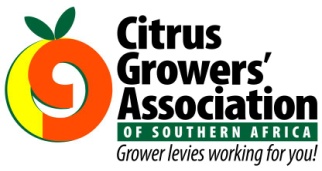 (Volg my op Twitter justchad_cga)Justin Chadwick 24 Januarie 2020PRODUSENTE LEIERSSuider-Afrika se sitrusprodusente is geseën met die kaliber van persone wat hulle die afgelope twintig jaar op die CGA-raad verteenwoordig het. Pieter Nortje (Sondagsriviervallei) het twaalf jaar op die raad gedien, waaronder 'n periode as voorsitter en vir baie jare in die Uitvoerende Komitee. Hy was aan die stuur van sake gedurende die moeiliker jare vir die bedryf. Pieter het aangedui dat hy in Maart gaan bedank - hy sal onthou word as 'n direkteur wat met visie en versiendheid “for the greater good” geveg het. Sy bydra sal gemis word - ons almal het groot waardering vir sy bydra tot die Vereniging.Fanie Meyer (Hoedspruit) is ook 'n veteraan op die Raad, wat vir elf jaar lank gedien het, baie van hulle as lid van die Uitvoerende Komitee. Hy het ook talle ander leiersposte in die CRI-direksie gehad en voorsitter van die Sitrusverbeteringskema. Fanie het dikwels ‘n “ander” siening gehad - en het laterale denke na die Raadsvergaderings gebring. Sy kiesafdeling en die produsente in Suider-Afrika het baat gevind by al die opofferings wat hy gemaak het om in hierdie poste te dien. Fanie tree ook in Maart 2020 af.CGA-raadslede word vir 'n periode van twee jaar verkies. Die volgende streke hou voor April 2020 verkiesings vir hul onderskeie verteenwoordigers. In hakies is die huidige posbekleërs en hul beskikbaarheid. Sondagsrivier (Hannes de Waal - beskikbaar en Pieter Nortje - nie beskikbaar nie); Senwes (Piet Engelbrecht en Charles Rossouw - albei beskikbaar); Letsitele (Ben Vorster en Jan Louis Pretorius - albei beskikbaar); Oos Kaap Midlands (Jock Dankwerts - beskikbaar); Hoedspruit (Fanie Meyer - nie beskikbaar nie); Limpoporivier (Guy Whitaker - beskikbaar); Patensie (Phillip Dempsey - beskikbaar) en Zimbabwe (Paul Bristow - beskikbaar).CGA is besig om die nodige dokumente vir nominasies uit te stuur.DIE OMGEWINGDie afgelope twintig jaar het ek minstens vyf-en-twintig keer na China gereis. In al daardie besoeke kan ek die aantal wilde voëls wat ek gesien het, op twee hande tel. Dit sluit besoeke na landelike gebiede in China in. Ek is 'n bietjie van 'n deeltydse “twitcher” - en hou daarvan om voëls in die natuur te sien. Literatuur vertel my dat een van die redes vir die gebrek aan voëls in China die gebruik was om Chinese te betaal om voëls dood te maak. Voëls word gesien as kompetisie vir die graan en voedsel wat deur die Chinese verbruik word. Mense is deur distriksbeamptes betaal vir elke dooie voël wat hulle afgelewer het. Gegewe die ernstige armoede in China in daardie jare, het die Chinese hierdie kontantvloei met dringendheid gevolg, wat tot 'n ineenstorting van voëlbevolking gelei het. Die afgelope naweek het ek in die Winterton-omgewing fiets gery - 'n graandistrik. Daar was troppe Amur-valke op die kragdrade (ten minste is daar 'n goeie nut vir ons kragdrade) – tussen baie ander voëls. Net so, wanneer in sitrusstreke gereis word, kan ‘n mens nie die verskillende voëlsoorte en die groot aantal voëls mis nie. Suid-Afrikaanse boere / produsente moet geprys word vir hul boerderypraktyke wat die natuur laat floreer - dit is nou ware omgewingsbestuur.KLIMAATSTOESTANDE IN SPANJEDie Suid-Afrikaanse sitrusbedryf wil graag die Spaanse produsente voorspoed toewens in hul stryd teen swaar reën en hael. Ons hoop dat die impak nie te ernstig sal wees nie. Dit is aaklig om al die werk te doen ter voorbereiding van 'n goeie oes, net om deur slegte weer verwoes te word.CGA GROEP MAATSKAPPYE (CRI, RIVIER BIOSCIENCE, XSIT, CGA CULTIVAR COMPANY, CGA GROWER DEVELOPMENT COMPANY & CITRUS ACADEMY) WORD DEUR SUIDER-AFRIKA SE SITRUSPRODUSENTE BEFONDS“The best leaders can see around corners” Anon